Как научить ребенка правильно держать ручку-карандаш. Только что наткнулась. Не могла не поделиться :-)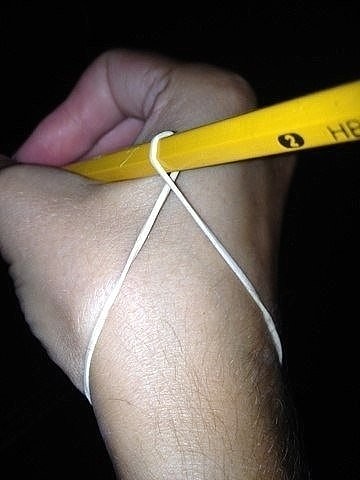 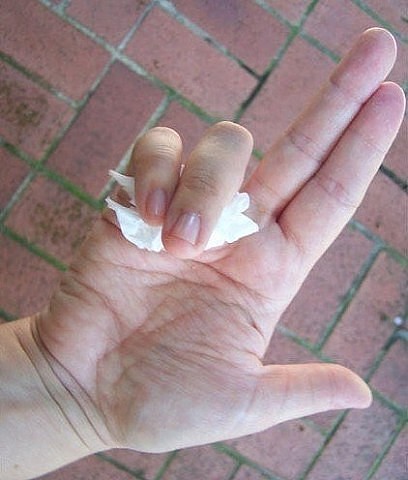 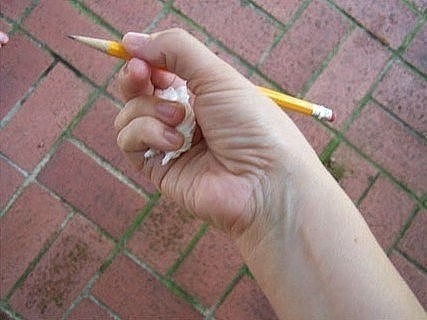 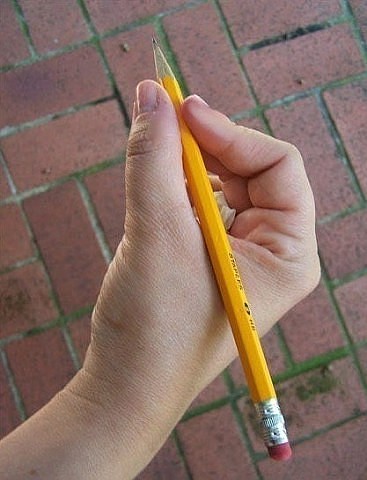 СОВЕТ 1: Учимся Играя!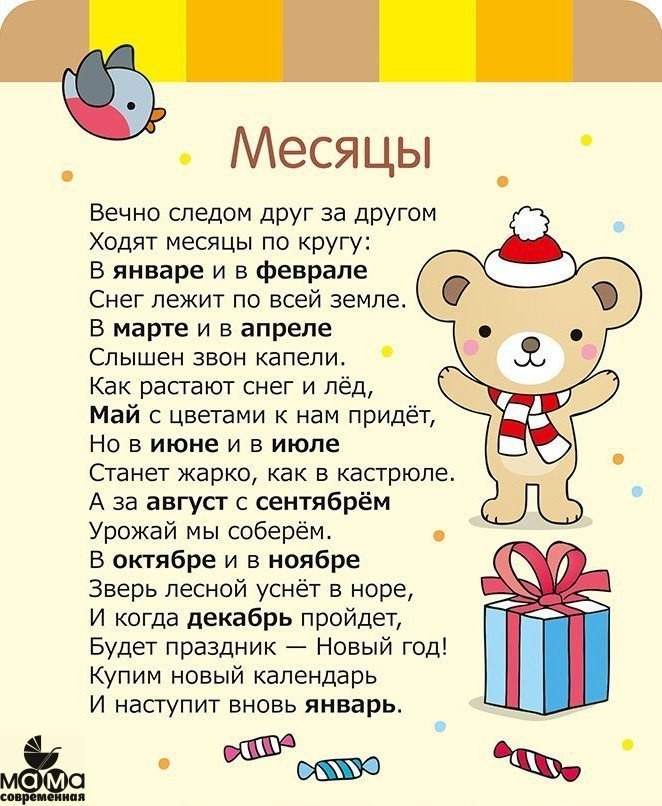 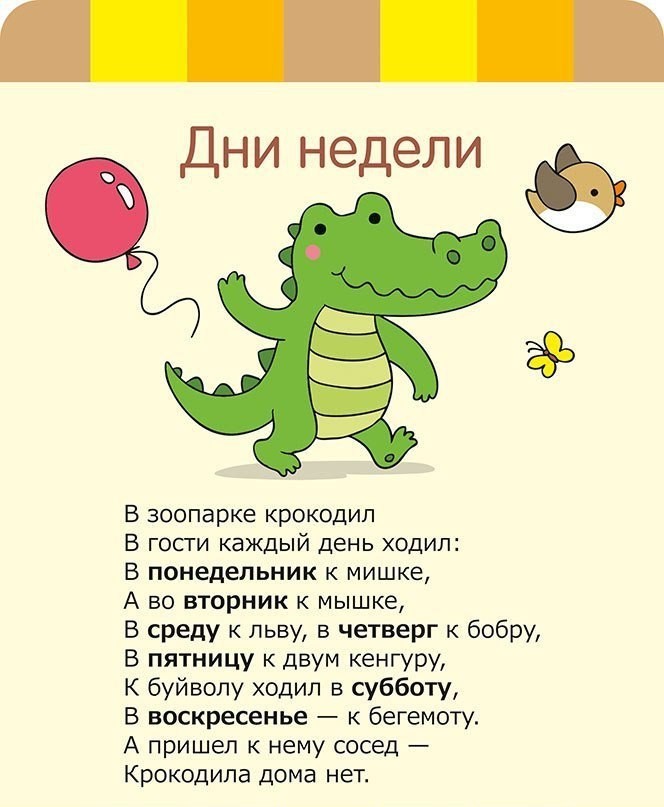 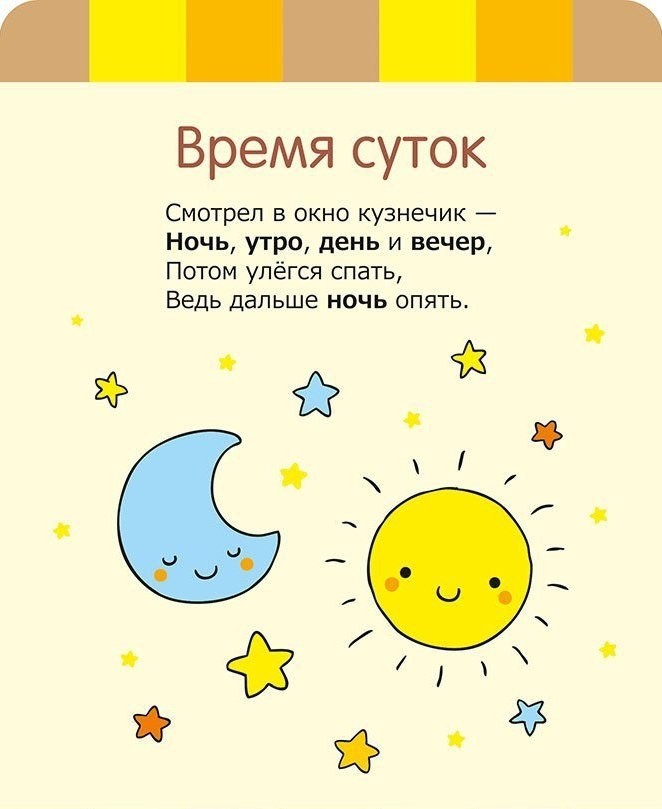 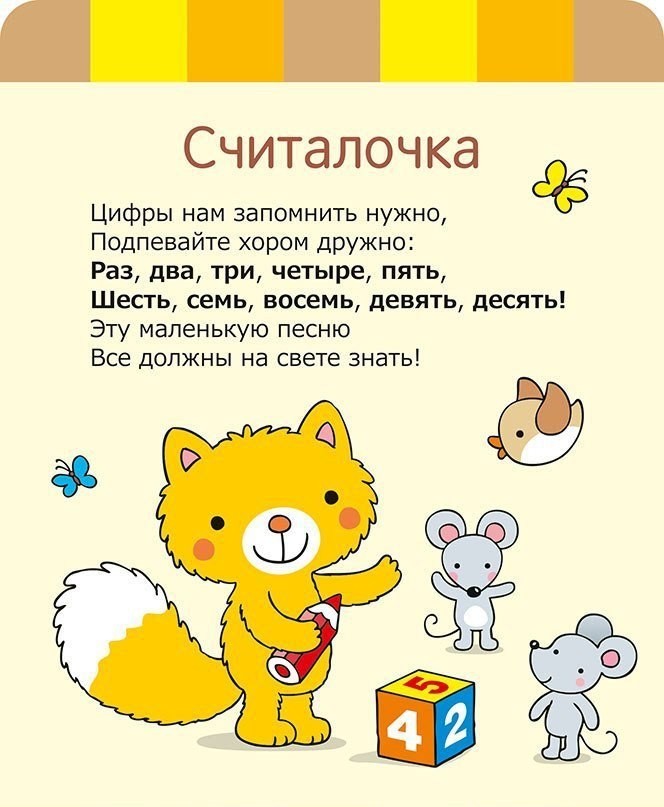 СОВЕТ 2: Это важно! Это нужно! Что мы вложим в ребёнка, то потом и получим...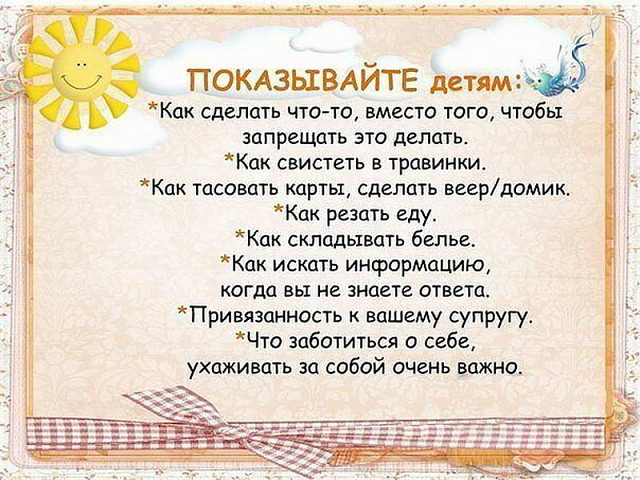 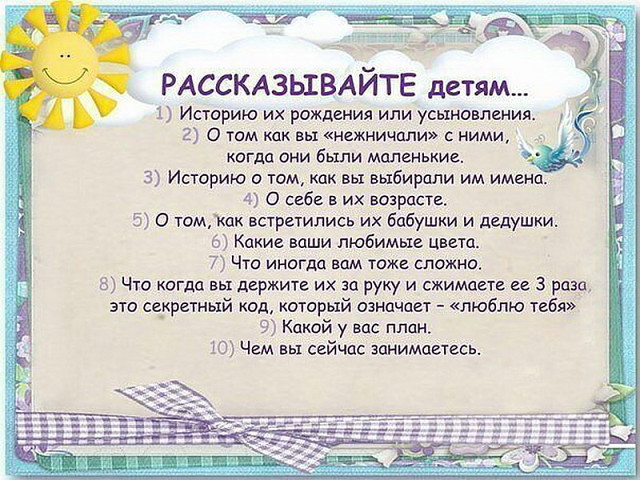 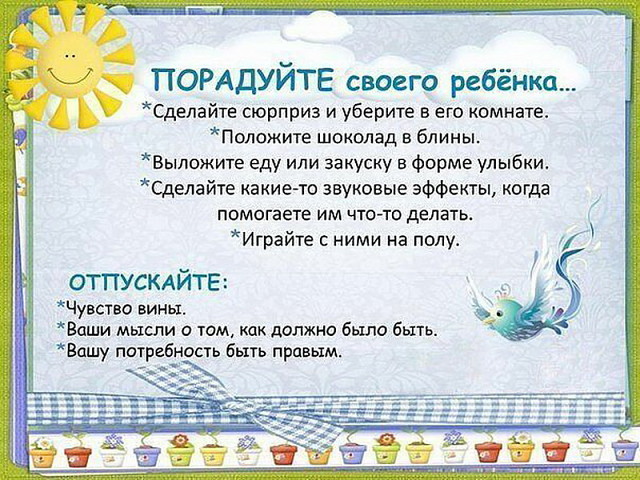 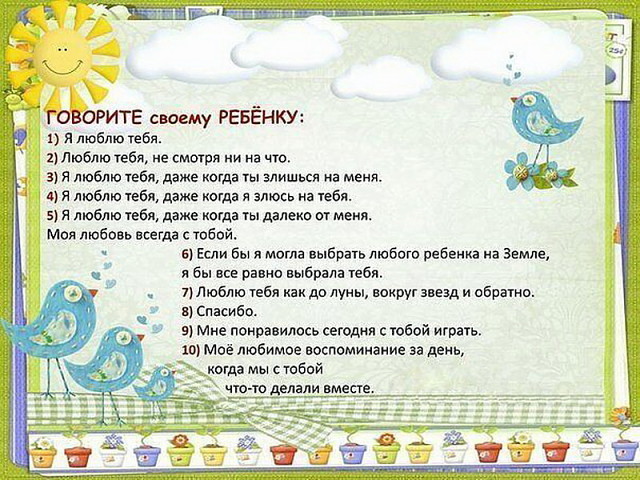 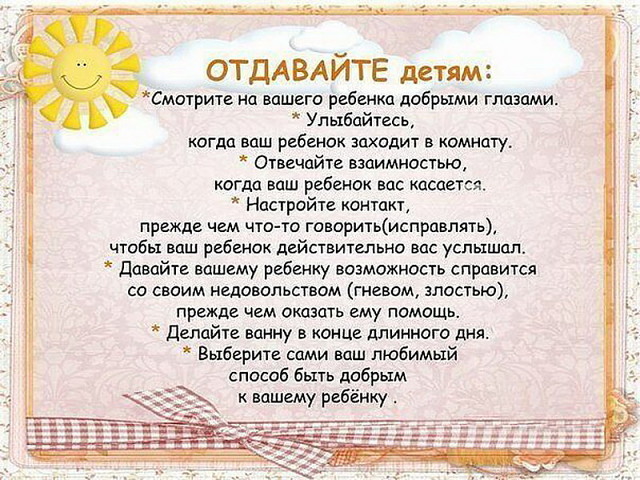 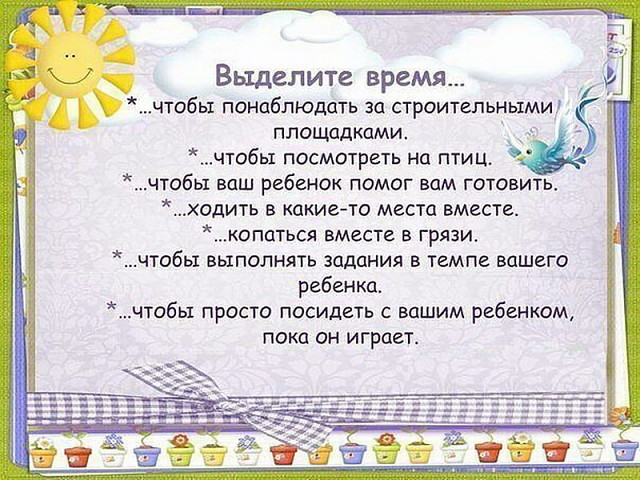 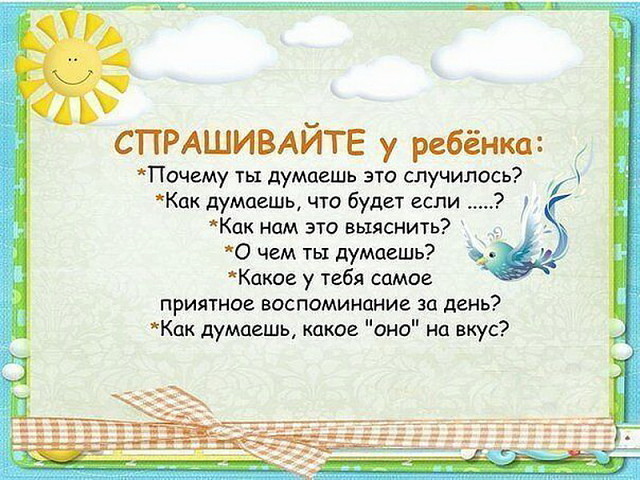 